A buddhizmustól az ateizmusigA tananyagot készítette: SZTE BTK Vallástudományi TanszékSzerkesztette és lektorálta: Barcsa KrisztinaA tananyagot oktatja: Prof. Dr. Dr. Máté-Tóth András DSc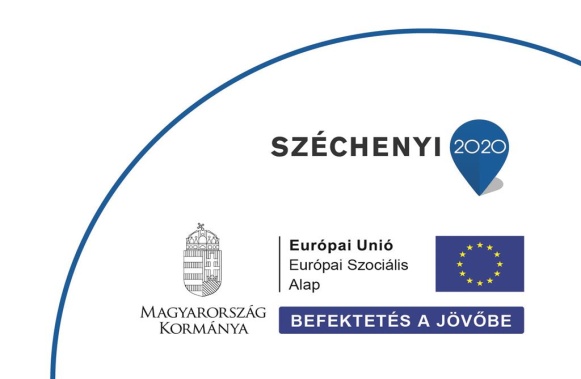 Bevezetés 2.Tudnivalók a lecke tanulásáhozA második bevezető órán két nagyobb témakörről lesz szó, ezzel kapcsolatban kell a mellékelt videókat megtekinteniük és a megadott kérdésekre válaszolniuk. A tananyagban javasolt a témaegységenként haladni. Azaz az első videó megtekintését követően érdemes először elvégezni a videóhoz kapcsolódó feladatokat, válaszolni a feltett kérdésekre, majd csak ezután átlépni a következő videóleckére és annak feladataira, kérdéseire. Azonban a két témaegység tanulási sorrendje tetszés szerint felcserélhető.1. témakör: Miért érdemes vallástudományt tanulni?Tekintse meg az ide kapcsolódó videófájlt. A fájl neve: EFOP343_AP6-BTK1_Buddhizmustol_ateizmusig_Bevezetes2video_miert_valltud_VT_Tanszek_20190807Ellenőrző kérdések:Sorolja fel azt a 6db választ, ami a videóban elhangzik arra a kérdésre, hogy miért érdemes vallástudományt tanulni? Válasszon ki egyet, értelmezze és fejtse ki kb. 2-3 rövid bekezdésben, hogy mit is jelent pontosan.2. témakör: A vallástudományi szemléletTekintse meg az ide kapcsolódó videófájlt. A fájl neve: EFOP343_AP6-BTK1_Buddhizmustol_ateizmusig_Bevezetes2video_valltud_szemlelet_VT_Tanszek_20190807Ellenőrző kérdések:1. Miért nehéz meghatározni, hogy mi a vallástudomány?2. Tekintse meg a következő cikkben található ábrát: http://www.arj.no/2012/03/12/disciplinarities-2/. Próbálja megfogalmazni 2-4 mondatban a cikk, a videó és az ábra alapján, hogy mi a különbség a transzdiszciplinaritás és az interdiszciplinaritás között!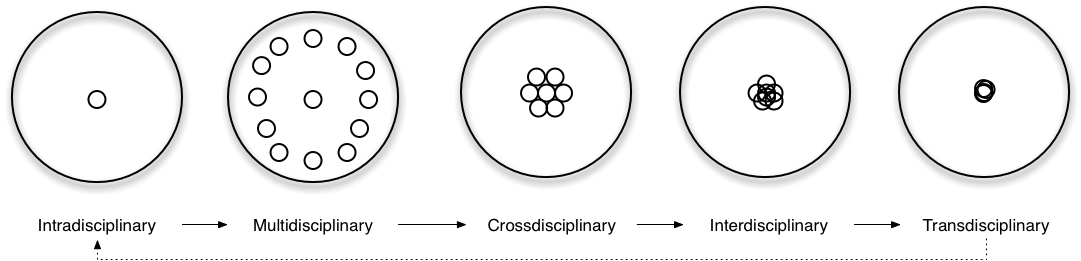 3. Sorolja fel a vallástudomány ismérveit! (5db)4. Mit jelent az epokhé?